cÎ m~Î bst 24.04.4745.944.03.012.16-	ZvwiL t 07-11-2016welq t AemicÖvß Kg©KZ©v, Kg©Pvix‡`i MÖvPzBwU cwi‡kv‡ai ˆRôZv ZvwjKv|Dch©y³ wel‡q mK‡ji AeMwZi Rb¨ Rvbv‡bv hv‡”Q †h, AÎ wg‡j AemicÖvß Kg©KZ©v, Kg©Pvix‡`i MÖvPzBwU cwi‡kv‡ai ˆRôZvi ZvwjKv wb‡¤œ cÖ`vb Kiv n‡jv|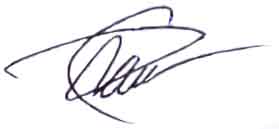        (‡gvt gyiv` †nv‡mb)Dc-gnve¨e¯’vcK (cÖKí cÖavb)Abywjwctwg‡ji †bvwUk †evW©|Awdm dvBj|µwgK bsbvgc`exAemi MÖnb1Rbve ‡gvt g‡bvqvi †nv‡mbe¨e¯’vcK ( Drcv`b)2012-132Rbve ‡gvt Avãyi iv¾vK mi`viGwmI (cÖkvmb)2015-16